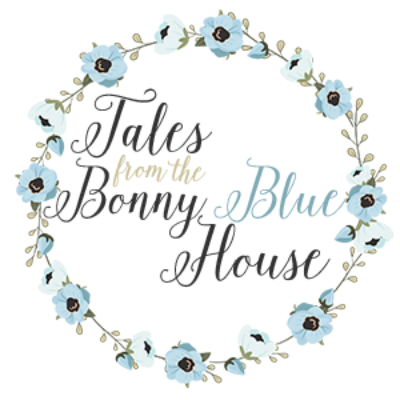 Irish Cream Recipe1 2/3 cups Irish whiskey1 cup of creamI 14 oz. can of sweetened condensed milk1 Tbsp instant coffee crystals2 tsp vanilla1 tsp almond extract2 Tbsp chocolate syrupMix all ingredients in a blender and blend until combined.  Makes about 2 quarts.  Keep in the fridge and will keep about 2 weeks.